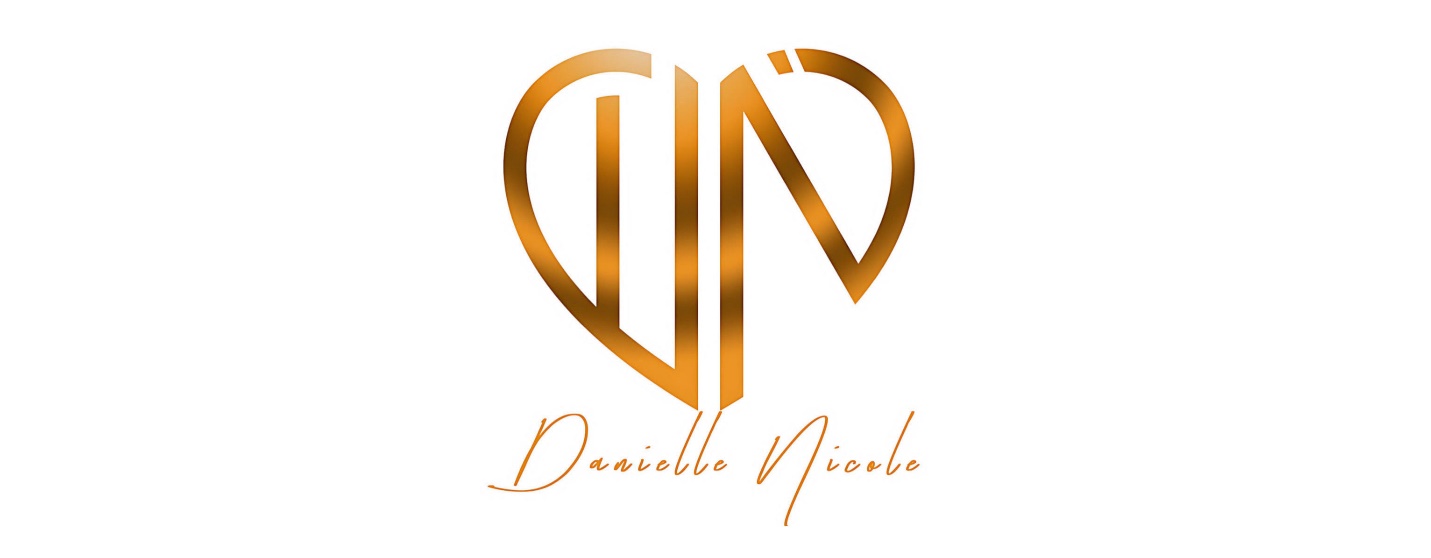 Life Coach Client Assessment FormName___________________________________________________________________Date____________________________________________________________________Email _____________________________   Phone Number______________________Birth Day__________________________    Age_________________________________Occupation _____________________________________________________________What are your personal goals?What are your professional goals?What changes would you like to make in your life right now?What are your hobbies?What are you great at?What are the things that make you happy?What are the things that upset you?What is your motivation in life?What are you willing to do to achieve your goals?What are your professional strengths and weaknesses?What are your salary expectations short and long term?What are your coaching expectations from this coaching relationship?AGREEMENT & CONFIDENTIALITY:All information you provide on this form will be kept strictly confidential.Your information will only be used to develop the most effective coaching plan for you.Following the agreed-upon coaching plan is crucial for achieving your desired outcomes.Both the Life Coach and Client commit to actively working toward the established goals.Print Name______________________________________________________________Signature________________________________________________________________Date____________________________________________________________________